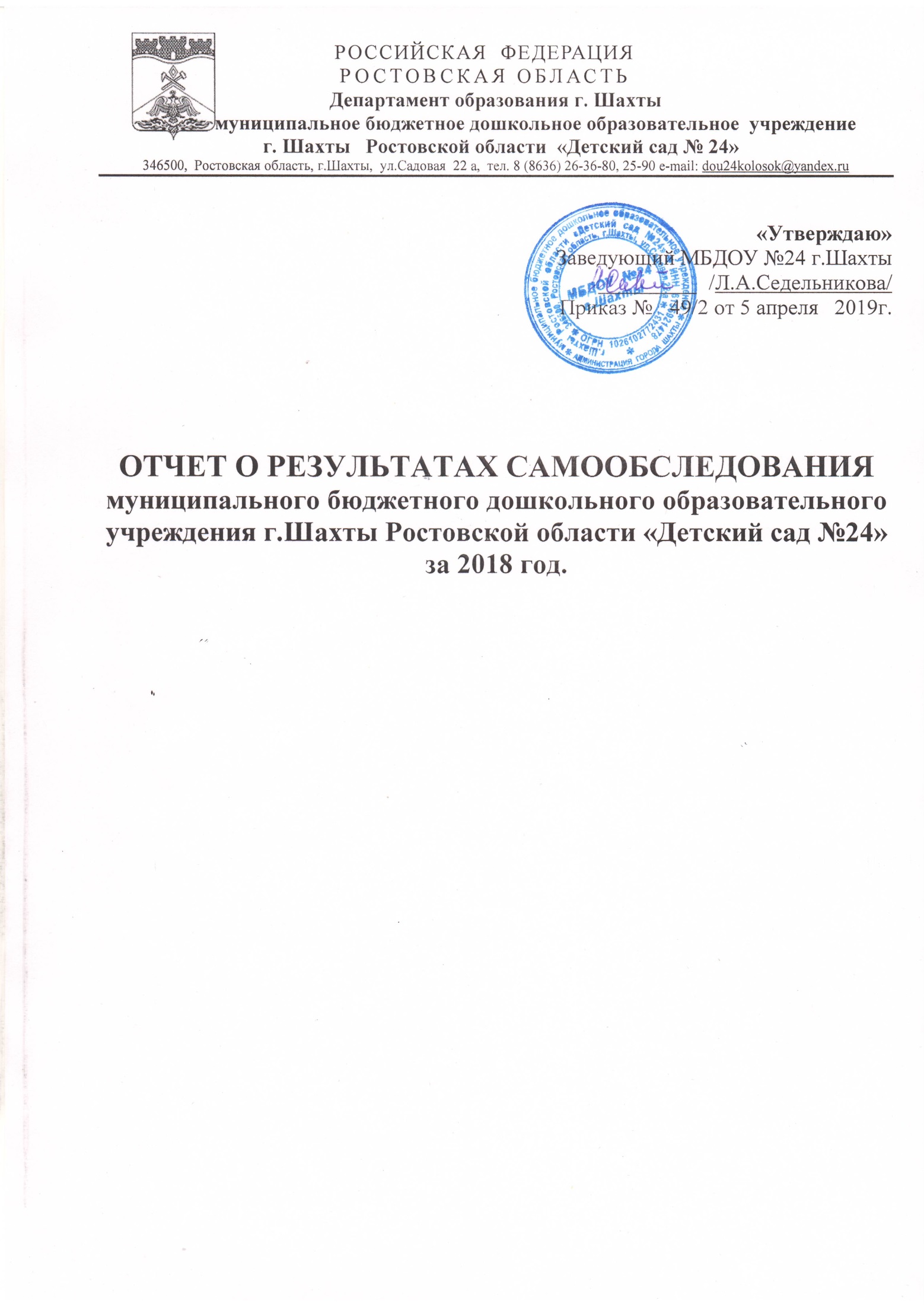 Показатели деятельности дошкольной образовательной организации, подлежащей самообследованию Общие сведения МБДОУ №24 г.ШахтыПолное и краткое название учреждения: муниципальное бюджетное дошкольное образовательное учреждение  г.Шахты Ростовской области «Детский сад №24» (МБДОУ №24 г.Шахты)Адрес, телефон,  e-mail: 346500,  Ростовская область,  г.Шахты,  ул. Садовая, д.22-а , тел. 8 (86362) 6-36-80, 5-90-60, e-mail: dou24kolosok@yandex.ru Информационный сайт МБДОУ: https://www.kolosok24.net/Организационно-правовая форма МБДОУ №24 г.Шахты - учреждение. Тип учреждения: бюджетное.Тип образовательной организации: дошкольная образовательная организация.Руководитель учреждения – заведующий Седельникова Людмила Александровна,  Заместитель заведующего по ВМР  Маргиева Ольга Валентиновна.МБДОУ №24 г.Шахты является некоммерческой организацией. МБДОУ №24 г.Шахты не имеет извлечения прибыли в качестве основной цели своей деятельности. Финансирование  оказания услуг  в сфере присмотра и ухода, а так же предоставления образования осуществляется за счет бюджетного финансирования из средств регионального и муниципального бюджетов. Предметом деятельности и целями создания МБДОУ №24 г.Шахты является оказание услуг в целях обеспечения реализации полномочий органов местного самоуправления, предусмотренных подпунктом 13 части 1 статьи 16 Федерального закона от 06.10.2003г. N131-ФЗ "Об общих принципах организации местного самоуправления в Российской Федерации", в сфере образования, оздоровления, сохранения и укрепления физического и психического здоровья детей; физическое, интеллектуальное и личностное развитие каждого ребенка с учетом его индивидуальных особенностей; оказание помощи семье в воспитании детей и материальной поддержки, гарантированной государством.Аналитическая часть.На основании приказа Минобрнауки России от 14.06.2013 № 462 «Об утверждении порядка проведения самообследования образовательной организацией» комиссия, назначенная приказом заведующего МБДОУ, провела процедуру самообследования. Целями проведения самообследования ДОУ являются обеспечение доступности и открытости информации о деятельности ДОУ, подготовка отчета о результатах самообследования. В процессе самообследования были проведены оценка образовательной деятельности, системы управления ДОУ, содержания и качества подготовки воспитанников, организация воспитательно-образовательного процесса, анализ движения воспитанников, качества кадрового, учебно-методического, библиотечно-информационного обеспечения, материально-технической базы, функционирования  внутренней системы оценки качества образования, анализ показателей деятельности ДОУ. Анализ показателей деятельности свидетельствует о хорошей результативности ДОУ в предоставлении образовательных услуг. 3.1. Оценка образовательной деятельности.В ДОУ созданы организационно-методические условия для решения задач по охране жизни и укрепления здоровья детей; обеспечения интеллектуального, личностного и физического развития ребенка; приобщения детей к общечеловеческим ценностям; взаимодействия с семьей для обеспечения полноценного развития ребенка.Основная общеобразовательная программа дошкольного образования (ООПДО) ДОУ реализуется в полном объеме.Осуществление образовательного процесса с дошкольниками через организацию специфических детских видов деятельности (игровой, двигательной, коммуникативной, познавательно-исследовательской, чтения (восприятия) художественной литературы, продуктивной, музыкально-художественной, трудовой) -  соответствует предъявляемым требованиям. Проектирование образовательного процесса осуществляется через интеграцию всех видов детской  деятельности. Педагоги стремятся  органично интегрировать различные виды детской деятельности в рамках  одной образовательной ситуации (темы недели, проекта).Представленные в образовательном процессе формы взаимодействия с детьми полностью соответствуют возрастным возможностям детей, учитывают детские интересы и потребности, стимулируют детей на проявление инициативности, активности и самостоятельности.Воспитатели  хорошо осведомлены о психофизиологических особенностях детей в группах, при организации воспитательно - образовательного процесса, подборе методических пособий, игр и игровых материалов учитывают особенности психических процессов, эмоциональной и волевой сферы каждого ребенка. 3.2. Оценка управления организацией.Управление МБДОУ осуществляется в соответствии с законом от 29.12.2012 №273-ФЗ «Об образовании в РФ» и  Устава на основе принципов единоначалия и самоуправления. Право на ведение образовательной деятельности, государственный статус Учреждения подтверждается следующими документами:Лицензия на  право ведения образовательной  деятельности  Серия 61  Л01 № 0003454  выдана 24 сентября 2015г. рег.№5807 (приказ Региональной службы по надзору и контролю в сфере образования Ростовской области от 24.09.2015г.. № 6873),  действительна по:   бессрочноУстав МБДОУ  утвержденный Постановлением Администрации города Шахты № 4589 от 19.08.2015 года.  Организационно-правовое обеспечение деятельности образовательного учреждения Финансовое обеспечение деятельности МБДОУ осуществляется на основе нормативов, утверждаемых ежегодно соответствующими нормативно-правовыми актами Ростовской области и     муниципального образования город Шахты. Основанием к получению бюджетных средств Учреждением является получение муниципального задания.Непосредственное управление деятельностью МБДОУ осуществляет заведующий  Седельникова Людмила Александровна, который назначается на должность и освобождается от должности Учредителем. Заведующий осуществляет непосредственное руководство детским садом и несет ответственность за деятельность учреждения.МБДОУ №24 г.Шахты является самостоятельным юридическим лицом и не имеет отдельных структурных подразделений.Тактически - организационную функцию выполняет административная служба, цели и задачи которой состоит в обеспечении нормативного функционирования ДОУ. Методическую функцию выполняет методическая служба. Данная служба разрабатывает приоритетные направления ведения образовательного процесса, определяет объем максимальной нагрузки, участвует в разработке и систематизации рабочих программ, отслеживает результативность образовательной деятельности в ДОУ, оказывает помощь в обобщении передового педагогического опыта, ведет просветительскую работу с педагогами и родителями воспитанников.  Основополагающими принципами работы данных структур являются – взаимосвязь, взаимопомощь, взаимоподдержка.В соответствии с Уставом МБДОУ №24 г.Шахты  функционируют .коллегиальные органы управления: Общее собрание  работников, Педагогический совет. В МБДОУ №24 г.Шахты могут быть сформированы коллегиальные органы не относящиеся к числу обязательных: Попечительский Совет, Методический совет.3.3. Содержание образовательной деятельности.Содержание образовательного процесса выстроено в соответствии с примерной основной общеобразовательной программой дошкольного образования «ОТ РОЖДЕНИЯ ДО ШКОЛЫ» / Под ред. Н.Е. Вераксы, Т.С. Комаровой, М.А. Васильевой. Содержание Программы учитывает возрастные и  индивидуальные особенности контингента детей, воспитывающихся в образовательном учреждении.  Для реализации приоритетного направления деятельности  в учреждении используется следующий программно-методический комплекс:   Содержание образовательной деятельности по профессиональной коррекции речевых нарушений осуществляется в соответствии с адаптированной образовательной программой, разработанной  на основе «Программы логопедической работы по преодолению общего недоразвития речи у детей»  Филичевой Т.Б., Чиркиной Г.В. («Программы дошкольных образовательных учреждений компенсирующего вида для детей с нарушениями речи» М.,-Просвещение 2014) – предназначенной для обучения и воспитания детей, имеющих  общее недоразвитие речи III уровня с нормальным слухом и интеллектом. «Программа логопедической работы по преодолению общего недоразвития речи у детей» Филичевой Т.Б., Чиркиной Г.В. включена в содержание программы воспитания и обучения в детском саду «От рождения до школы» под ред. Н.Е. Вераксы, Т.С. Комаровой, М.А. Васильевой. Обучение детей направлено на устранение речевого дефекта, а также на предупреждение возможных трудностей в последующем усвоении школьных знаний, обусловленных речевым недоразвитием и социальную адаптацию воспитанников с речевыми нарушениями.Вариативные программы: «Гармония» Тарасовой К.В., «Здоровый ребенок» В.Г.Алямовская, «Физическая культура – дошкольникам» Л. Д. Глазыриной,  «Цветные ладошки» И.А.Лыкова 3.4. Оценка содержания и качества подготовки обучающихся.В ДОУ реализуются современные образовательные программы и методики дошкольного образования, используются информационные технологии, создана комплексная система планирования образовательной деятельности  с учетом направленности реализуемой образовательной программы, возрастных особенностей воспитанников, которая  создает условия формирования интегративных качеств личности дошкольника, основных компетенций. Качество образования воспитанников определяется на основе мониторинга (контроля динамики индивидуального развития ребенка). Целевые ориентиры не подлежат непосредственной оценке, в том числе в виде педагогической диагностики (мониторинга), и не являются основанием для их формального сравнения с реальными достижениями детей. Основная задача мониторинга заключалась в том, определить степень освоения ребенком образовательной программы и влияние образовательного процесса, организуемого в дошкольном учреждении, на развитие дошкольника. Мониторинг образовательного процесса осуществлялся через отслеживание результатов освоения образовательной программы. Он основывался на анализе достижения детьми промежуточных результатов. С помощью данного мониторинга оценивалась степень продвижения дошкольника в образовательной программе. Мониторинг проводился педагогами на основе наблюдения и анализа продуктов детских видов деятельности, в соответствии с методическими рекомендациями к программе «От рождения до школы» под редакцией Н. Е. Вераксы, Т. С. Комаровой, М. А. Васильевой, « Результаты мониторинга образовательного процесса / Автор-составитель Н.В. Верещагина/Форма организации мониторинга - диагностическая карта, заполняемая на основании наблюдений за детской деятельностью, бесед с детьми, проведения НОД. Для оценки овладения каждым ребенком необходимыми навыками и умениями по образовательным областям в процессе освоения основной общеобразовательной программы дошкольного образования мы использовали 3-бальную оценку уровневых показателейПо результатам мониторинга выявлено, что  у большинства дошкольников учреждения отмечается положительная динамика по основным критериям возрастного развития, что являются показателем благополучного развития дошкольников и успешной образовательной работы с ними. Полученные результаты мониторинга позволили  уточнить направления  образовательной  работы с конкретным ребенком и выявить степень эффективности взаимодействия педагога и ребенка в рамках образовательного процесса детского сада с целью освоения основной общеобразовательной программы дошкольного образования. Физическое развитие, оздоровление и коррекция.Проведя мониторинг здоровья воспитанников мы получили следующие данные: индекс здоровья детей составил 40%,  что показывает  низкий уровень здоровья вновь прибывших детей.Физическое состояние и здоровье детей МБДОУ (группа здоровья, хронические заболевания, особенности нервной системы) воспитанников размещены в предлагаемых таблицах:Распределение воспитанников по группам здоровья Структура хронических форм патологии у воспитанниковОтклонения здоровья воспитанников (% от общего количества детей)Анализ здоровья детей показывает, что дети подвержены простудным заболеваниям. Поэтому была  продолжена работа по оздоровительному направлению деятельности, используя нетрадиционные методы профилактики и оздоровления (фитотерапия, ароматерапия, дыхательная гимнастика, психогимнастика, кислородные коктейли и др.), физиотерапевтические методы долечивания детей, проводить имуноповышающие мероприятия, приобщать родителей к совместной деятельности.   В течение учебного года  дети обеспечивались сбалансированным питанием по утвержденным нормам, в соответствии с требования Сан.ПиН и технологическими картами приготовления блюд. Ежегодный мониторинг показывает постоянное увеличение детей-логопатов с различной степенью  нарушений речи, что требует большего внимания к коррекционной работе со стороны педагогов – специалистов: учителя-логопеда, педагога-психолога, музыкального руководителя при их четком и непрерывном взаимодействии  с воспитателями групп, другими специалистами и родителями воспитанников. В отчетном году продолжила работу  группа коррекционной направленности для детей логопатов с  ОНР.  Кроме этого каждый год увеличивается количество детей нуждающихся в коррекции эмоциональной сферы. Контингент вновь прибывших детей, каждый год показывает ухудшение здоровья дошкольников, что делает проблему оздоровления и коррекции в детском саду актуальной и в новом учебном году. Этим обусловлен поиск новых форм для улучшения уровня здоровья каждого ребенка. 3.5. Оценка кадрового обеспечения.В 2018 году кадровый состав МБДОУ был представлен 17  высококвалифицированными педагогами: 14 воспитателей, педагог-психолог,   музыкальный руководитель, учитель-логопед.Распределение педагогического состава по квалификационным категориям:Педагогический состав распределяется по стажу:Распределение педагогического состава по образованию:Распределение педагогического состава по возрастным категориям:Учитель - логопед Хомулина Наталья Викторовна успешно представила педагогический коллектив на конкурсе «Педагог года - 2018» победив в номинации «Воспитатель» на муниципальном этапе и став лауреатом областного конкурса «Учитель года Дона 2018». Педагоги совместно с детьми принимали участие в конкурсах различной направленности международного, всероссийского, регионального и муниципального уровней:В 2018 году в коллектив влились два молодых педагога после окончания педагогического училища – Кравченко Оксан Эдуардовна,  Пахачева Алена Витальевна. В течение учебного года велась работа по повышению квалификации педагогических и административных работников, через следующие формы:  В рамках реализации задач годового плана в МБДОУ были организованы для развития и повышения квалификации педагогов консультации, практикумы, мастер - классы, открытые просмотры, семинары, конкурсы. В течений 2018 года продолжилась работа  в рамках областной инновационной площадки по  реализации  проекта «Управление  процессом социально-коммуникативного  развития детей дошкольного возраста  в аспекте современных требований   в условиях дошкольного образовательного  учреждения». Работа по реализации  ООП МБДОУ №24 г.Шахты в соответствии с ФГОС ДОУ проводилась посредством поэтапной разработки силами творческой группы педагогов ДОУ  комплексно-тематического планирования. Всеми воспитателями,  работающими с детьми, осваиваются принципы требования к календарному планированию работы с детьми, а также, организация образовательного процесса,  в соответствии с принятой ООП МБДОУ №24 г.Шахты. Информационной поддержкой данной работы служили нормативно-правовые документы, методические разработки, рекомендации, адекватная новым условиям методическая литература, материалы вибинаров. Педагоги МБДОУ зарекомендовали себя как инициативный, творческий коллектив, умеющий найти индивидуальный подход к каждому ребенку, помочь раскрыть и развить его способности. Одним из важных условий достижения эффективности результатов является сформированная у педагогов потребность в постоянном, профессиональном росте.3.6. Оценка материально- технической базы.Муниципальное бюджетное дошкольное образовательное учреждение г.Шахты Ростовской области «Детский сад №24» имеет два корпуса предназначенных для ведения образовательно-воспитательной деятельности:Основной корпус -  построен по  типовому  проекту, введен в эксплуатацию в 1961 году, проектная мощность  150 мест;Модульный корпус - построен и  введен в эксплуатацию в 2016 году, проектная мощность 100 мест.Количество и соотношение возрастных групп детей в образовательном учреждении определено учредителем, исходя из их предельной наполняемости и гигиенического норматива площади на одного ребенка в соответствии с требованиями санитарно-эпидемиологических правил и нормативов. В соответствии с проведенным комплектованием списочная наполняемость составила 250 воспитанников, которые были распределены в 10 групп - 9 групп общеразвивающей направленности и 1 группа компенсирующей направленности для детей с ОНР.Режим работы в МБДОУ №24 г.Шахты  – 10  часов, при  пятидневной рабочей неделе.  Детский сад имеет необходимую материальную базу для проведения работы по всем направлениям развития детей.  Кроме того, в учреждении имеются:   музыкальный  и спортивный залы (основной корпус), музыкально-спортивный зал (модульный корпус), медицинский кабинет и оборудованные помещения в нем, для проведения процедур с целью оздоровления детей, в том числе, часто болеющих,  кабинет педагога-психолога,  кабинет учителя - логопеда. Оснащение музыкально-хореографического, спортивного и музыкального – спортивного залов соответствует санитарно-гигиеническим нормам, площади помещений достаточны для реализации образовательных задач. Оформление залов осуществлено в соответствии с эстетическими требованиями к данной части предметно-образовательной среды детского сада. Оснащение РППС в ДОУ производится на основании анализа предметно – развивающей среды в соответствие с ФГОС ДО. Динамика развития предметно развивающей среды для реализации ООП ДО составила с 81% до 95%. За 2018-2019 учебный год педагогами продолжалось уделяться большое внимание обеспечению оснащённости развивающей среды в соответствии с требованиями ФГОС ДО во всех возрастных группах, участках, кабинетах. Все группы пополнились новыми игрушками, развивающими играми и пособиями. Педагогами изготавливаются макеты, лэп-буки. Была продолжена работа по укомплектованности методического кабинета печатными и электронными образовательными ресурсами по разделам ООП.Анализ оснащения  на соответствие ТСО показал, что все технические средства обучения,  имеющиеся в дошкольном учреждении,   соответствуют санитарно-гигиеническим нормам и требованиям. На территории детского сада оборудовано 10 прогулочных участков с теневыми навесами и игровым оборудованием, имеются зеленые насаждения обеспечивающие защиту от неблагоприятного воздействия окружающей среды.В дошкольном учреждении имеется медицинский блок, состоящий из 3 кабинетов: кабинет медицинской сестры, процедурный кабинет, изолятор, что  позволяет решать задачи медицинского обслуживания детей. Питание детей организовано строго в соответствии с требованиями СанПиН, согласовано с Управлением  Роспотребнадзора и утверждено заведующим.  Процесс оздоровления детей в детском саду организован в соответствии с требованиями СанПиН, позволяет учитывать особенности здоровья воспитанников, возможности детей. Обеспечение безопасности осуществляется посредством оборудования входов электронными замками, оборудованием обоих корпусов системами пожарной сигнализации. Имеются первичные средства пожаротушения – огнетушители, разработан план эвакуации с инструкцией, определяющей действия персонала по обеспечению безопасной и быстрой эвакуации   людей. Имеются инструкции антитеррористической защищенности. В соответствии с планом проведены тренировки по действиям персонала и детей в случае возникновения чрезвычайной ситуации.Анализ соответствия материально-технического обеспечения реализации ООП ДО требованиям, предъявляемым к участку, зданию, помещениям показал, что для реализации ООП ДО в каждой возрастной группе предоставлено просторное, светлое помещение, в котором обеспечивается оптимальная температура воздуха, канализация и водоснабжение. Помещение оснащено необходимой мебелью, подобранной в соответствии с возрастными и индивидуальными особенностями воспитанников.Мероприятия по совершенствованию развивающей среды:- предметно-пространственная среда групп по мере возможности пополнялась игрушками, пособиями (книги, диски с обучающими программами и мультфильмами),  мебелью. Проведено зонирование пространства в соответствии с возрастными и программными требованиями. - проведен косметический ремонт ряда помещений  силами  сотрудников - игровые прогулочные площадки дооборудованы игровыми модулями «Автобус», «Домик», «Корабль» и др.- в весенний и осенний период проведено озеленение территории за счет посадки кустарников на разделительных линиях между прогулочными площадками, высадкой цветов на клумбах и цветниках.3.7. Взаимодействие с семьями обучающихся и организациями социального окружения.Работа коллектива  МБДОУ №24 г.Шахты  в соответствии с планом работы по реализации Федерального государственно образовательного стандарта дошкольного образования, ООП и годового плана, выполнена на удовлетворительном уровне. Образовательный процесс и развивающая среда в МБДОУ №24 г.Шахты  соответствуют реализуемым программам и ФГОС ДО, способствуют повышению качества дошкольного образования. ДОУ имеет все необходимые условия, отвечающие современным санитарно-гигиеническим, педагогическим и эстетическим требованиям. В дошкольном учреждении созданы условия для повышения профессионального роста педагогов, внедряются и широко используются инновационные педагогические технологии: портфолио, проектный метод, информационно –коммуникативные, здоровьесберегающие технологии.   В целях дальнейшего повышения эффективности работы  дошкольное учреждение намечает следующие задачи:- повышение посещаемости за счет снижения заболеваемости;- продолжать вести работу по:- изучению лучшего опыта и распространение опыта педагогов МБДОУ №24 г.Шахты, через организацию участия педагогов в различных формах методической работы по вопросам реализации ФГОС ДО, ООП ДОУ.;- обеспечению укомплектованности методического кабинета справочными материалами, методической литературой, пособиями;- расширению возможностей дистанционной поддержки участников образовательного процесса;- информированию общественности через СМИ  и сайт МБДОУ о ходе реализации образовательной деятельности в  дошкольном учреждении.- продолжить работу по наполнению методического  содержания реализации проекта «Управление процессом социально-коммуникативного развития детей дошкольного возраста в аспекте современных требований  в условиях дошкольного образовательного учреждения» в рамках областной инновационной площадки.На сегодняшний день наше дошкольное учреждение работает в режиме постоянного развития, поиске новых форм и методов работы с детьми, педагогами и родителями.N п/пПоказателиЕдиница измерения1.Образовательная деятельность1.1Общая численность воспитанников, осваивающих образовательную программу дошкольного образования, в том числе:2501.1.1В режиме полного дня (8-12 часов)2501.1.2В режиме кратковременного пребывания (3-5 часов)01.1.3В семейной дошкольной группе01.1.4В форме семейного образования с психолого-педагогическим сопровождением на базе дошкольной образовательной организации01.2Общая численность воспитанников в возрасте до 3 лет01.3Общая численность воспитанников в возрасте от 3 до 8 лет2501.4Численность/удельный вес численности воспитанников в общей численности воспитанников, получающих услуги присмотра и ухода:250/100/%1.4.1В режиме полного дня (8-12 часов)250/100%1.4.2В режиме продленного дня (12-14 часов)0/0%1.4.3В режиме круглосуточного пребывания0/0%1.5Численность/удельный вес численности воспитанников с ограниченными возможностями здоровья в общей численности воспитанников, получающих услуги:15/6%1.5.1По коррекции недостатков в физическом и (или) психическом развитии15/6%1.5.2По освоению образовательной программы дошкольного образования15/6%1.5.3По присмотру и уходу15/6%1.6Средний показатель пропущенных дней при посещении дошкольной образовательной организации по болезни на одного воспитанника31.7Общая численность педагогических работников, в том числе:171.7.1Численность/удельный вес численности педагогических работников, имеющих высшее образование5/29,42%1.7.2Численность/удельный вес численности педагогических работников, имеющих высшее образование педагогической направленности (профиля)3/17,65/%1.7.3Численность/удельный вес численности педагогических работников, имеющих среднее профессиональное образование12/70,58%1.7.4Численность/удельный вес численности педагогических работников, имеющих среднее профессиональное образование педагогической направленности (профиля)12/70,58%1.8Численность/удельный вес численности педагогических работников, которым по результатам аттестации присвоена квалификационная категория, в общей численности педагогических работников, в том числе:7/41,19%1.8.1Высшая2/11,77/%1.8.2Первая5/29,42/%1.9Численность/удельный вес численности педагогических работников в общей численности педагогических работников, педагогический стаж работы которых составляет:4/23,54%1.9.1До 5 лет2/11,77%1.9.2Свыше 30 лет2/11,77%1.10Численность/удельный вес численности педагогических работников в общей численности педагогических работников в возрасте до 30 лет4/23,54%1.11Численность/удельный вес численности педагогических работников в общей численности педагогических работников в возрасте от 55 лет3/17,65%1.12Численность/удельный вес численности педагогических и административно-хозяйственных работников, прошедших за последние 5 лет повышение квалификации/профессиональную переподготовку по профилю педагогической деятельности или иной осуществляемой в образовательной организации деятельности, в общей численности педагогических и административно-хозяйственных работников21/100%1.13Численность/удельный вес численности педагогических и административно-хозяйственных работников, прошедших повышение квалификации по применению в образовательном процессе федеральных государственных образовательных стандартов в общей численности педагогических и административно-хозяйственных работников19/90,48%1.14Соотношение "педагогический работник/воспитанник" в дошкольной образовательной организации17/2501/14,711.15Наличие в образовательной организации следующих педагогических работников:1.15.1Музыкального руководителяДа 1.15.2Инструктора по физической культуреНет 1.15.3Учителя-логопедаДа1.15.4ЛогопедаНет1.15.5Учителя- дефектологаНет 1.15.6Педагога-психолога2.Инфраструктура2.1Общая площадь помещений, в которых осуществляется образовательная деятельность, в расчете на одного воспитанника1185/4,7кв.м.2.2Площадь помещений для организации дополнительных видов деятельности воспитанников224/0,9кв.м.2.3Наличие физкультурного залада2.4Наличие музыкального залада2.5Наличие прогулочных площадок, обеспечивающих физическую активность и разнообразную игровую деятельность воспитанников на прогулкеда Основными направлениямиУровень выполнения раздела программы Социально-коммуникативное  развитие По разделу коммуникация велась целенаправленная работа. Итоговый контроль показал положительный результат: по сравнению с прошлым годом в среднем на 20% повысился уровень развития  звукопроизношения во всех возрастных  группах, особенно в группах старшего дошкольного возраста. Улучшилась связная речь у детей благодаря использованию педагогами современных технологий, таких как сказка-терапия и мнемотехника. У детей сформировались навыки и умения в использовании сборных моделей, схем при составлении творческих рассказов. Целенаправленна  велась работа по социально-нравственному воспитанию.  Как показали результаты итогового контроля: у детей старшего возраста, по сравнению с прошлым годом,  повысились знания на 12%  о Родине, о городе, крае, своих правах. У 40% детей повысился интерес к традициям, культуре народов, проживающих в нашем регионе. Этому способствовало разнообразие форм работы, по данному направлению используемых педагогами. Это, встречи с интересными людьми, совместная работа с ЦНК, музеем, комплексные образовательные мероприятия  с использованием мультимедиа, а также празднование, ставшее уже традицией: «Масленица», «Яблочный спас», «Рождество». Уделялось внимание гендерному воспитанию. С этой целью велась работа с детьми с учетом дифференцированных форм воспитания девочек и мальчиков с учетом их различий. Как показали наблюдения у 40% детей намечено преодоление разобщенности между мальчиками и девочками в организации совместных игр. Целенаправленно велась работа  по трудовому воспитанию, задачи выполнены на 82%, особенно продуктивно велась работа по ручному труду. Оперативный контроль показал: у 46% детей старшего возраста, сформированы навыки в умении, создавать из бумаги объемные фигуры, игрушки, сувениры, для сюжетно-ролевых игр (сумочки, флажки, шапочки). По хозяйственно-бытовому труду, у 79% детей сформированы, навыки самообслуживания и умения детей поддерживать порядок в группе. В 2018-2019 учебном году педагогами детского сада  успешно реализованы проекты : «Формирование толерантности у детей дошкольного возраста» «Приобщение ребенка к культуре и истории города Шахты и Донского края», «В мире профессий». Познавательное   развитиеПоложительный результат наблюдался в работе по развитию и формированию математических представлений. По  итогам педагогической диагностики программные задачи выполнены на 92%. Заметно повысился уровень развития логики, мышления у детей, этому способствовало использование в данной работе игровых технологий. Особенно с детьми старшего возраста. Дети умеют рассуждать, доказывать свою правоту, а полученные знания применять в свободной деятельности. Активизировалась работа по формированию целостной картины мира. Знания детей приобрели системный характер благодаря разработанному перспективному плану, согласно программе. На должном уровне велась работа по ознакомлению детей с природой (экология), благодаря использованию разнообразных методов современных технологий и работе дополнительного образования «Юный эколог». У 80 % детей наблюдается позитивное отношение к природе. Качественному усвоению знаний способствовала предметно-развивающая среда организованная педагогами для самостоятельной деятельности детей. Высокий уровень знаний у детей старшего возраста 94% был получен в результате использования педагогами метода моделирования в ознакомлении с природой. В результате использования новых технологий конструктивной деятельности. У 71% детей значительно повысился  интерес к конструированию. Улучшилось качество проводимой работы с воспитанниками. По результатам педагогической диагностики у 69% детей сформировались навыки техники конструктивной деятельности в данном направлении. Особенно четко прослеживается положительная динамика развития творческого потенциала, выдумки, фантазии у детей старшего возраста. В 2018-2019 учебном году педагогами детского сада  успешно реализованы проекты : «Сохраним елочку»,  «Лучок-золотой бочек», «Перелетные птицы», «Моя мама»  «Дед Мороз шагает по планете» «Растения нашего детского сада».Физическое развитиеНа должном уровне  велась работа по совершенствованию системы физкультурно-оздоровительной работы с детьми. Благодаря использованию современных технологий   Н.Н. Ефименко (физкультурные сказки – занятия), комплексной системы физкультурно-оздоровительной работы, разработанной творческой группой МДОБУ.  В результате  у детей повысилась двигательная  активность  на 14%, а у малоактивных детей на 10%. Педагогами была освоена  методика проведения гимнастики «пробуждения», которая была успешно внедрена в оздоровительную работу с детьми, проводились закаливающие мероприятия, точечный массаж.  Результатом проведенной работы является: снижение заболеваемости на 12% стабилизировался уровень физической подготовленности детей. Итоговый контроль показал высокий уровень у 36% детей, средний уровень у 64% детей. Активно велась работа по ОБЖ. Оперативный контроль показал, что у 80% детей имеются  знания по обеспечению безопасности жизни деятельности и внимательному отношению к своему здоровью. Речевое развитиеВ течение года велась активная работа по ознакомлению детей с художественной литературой в совместной образовательной деятельности. Как показал итоговый анализ по усвоению программы, 38% детей старшего возраста умеют легко различать жанр произведений. 80% детей знают программные произведения, 50% знают стихи наизусть согласно возрасту и программе, 30% различают и называют художников – иллюстраторов. Благодаря целенаправленной работе с родителями по данному направлению, в семьях воспитанников появились книжные уголки с книгами соответствующих возрасту детей. Для самостоятельной деятельности во всех возрастных группах организованы книжные уголки с учетом методических требований к их оформлению. Повысился интерес у детей к самостоятельной деятельности в центре «книги». В 2018-2019учебном году педагогами детского сада  успешно реализованы проекты: «В гостях у сказки» средняя группа, «Пресс-центр «Планета Детства» учитель-логопед, дети и родители подготовительной группы.Художественно-эстетическое развитиеВ течение года велась работа по изобразительной деятельности согласно программе. Задачи, обозначенные в ней детьми, усвоены. Однако, как показал результат итогового контроля, по сравнению с прошлым годом наметилась тенденция  снижения качества усвоения детьми изобразительных навыков в рисовании на 4%. Дети старшего возраста не на должном уровне проявляют творчество, фантазию, выдумку. Снизилось количество участников в конкурсах детского творчества. Вновь прибывшие педагоги затрудняются в организации образовательной деятельности по рисованию, особенно в совместной деятельности в режимных моментах. Успешно велась работа по музыкальному воспитанию. Задачи программы по результатам педагогической диагностики выполнены на 86%. Это связано с организацией совместной, целенаправленной работой музыкального руководителя с воспитателями, в совместной образовательной деятельности. Следует отметить качество выполнения детьми танцевальных движений, благодаря индивидуальной работе с детьми, как в непосредственной образовательной деятельности, так и в совместной. Дети успешно выступали с хореографическими композициями, танцами в театральных постановках, праздниках, развлечениях.  Активно велась работа по театрализованной деятельности. Процесс развития в данной деятельности был направлен на формирование творческой личности, умению перевоплощаться в персонажа выбранной им роли.. В 2018-2019 учебном году педагогами детского сада  успешно реализованы проекты : «Вместе с мамочкой вдвоем, мы танцуем и поем» музыкальный руководитель. Коррекционная  работаНа основании  аналитических справок по мониторингу образовательной  деятельности по результатам  работы:  в группе для детей с ОНР (подготовительная группа №1) – показатели высокие, все дети идут в классы общеразвивающей направленности, показателей на коррекционный класс ни у одного ребенка нет.  Высокий уровень показали 77% детей, средний  23% , низкий – 0% . Группа здоровьяКоличество детей% от общего количества детей110943,6%212951,6%3104,0%420,8%В том числеДети-инвалиды41,6%Наименование форм патологииКоличество воспитанников% от общего количества детейБронхолегочная патология--Гастроэнтерологическая патология20,8Нефрологическая патология--Ревматологическая патология--Эндокринологическая патология--Неврологическая патология208,0Зрительная патология62,4ЛОР патология41,6Ортопедическая патология145,6Хирургическая патология218,4Другие41,6Часто болеющие детиЗаболевания органов зренияЗаболевания органов слухаЗаболевания органов опорно-двигательного аппаратаЗаболевания сердечно-сосудистой системы Нарушения речиЗадержка психического развитияАллергодерматозыДругие24/ 9,6%6 / 2,4%1 / 0,4%14/5,6%2 / 0,8%104 / 41,6%1/0,4%3 / 1,2%-Наименование конкурса Количество участников, их статусФ.И.О.педагога, куратора участниковV Международный конкурс детского  творчества «Маме Солнце подарю»Казимиров Макар-диплом 1 место;Бязрова Алана  - диплом 1 место;Ворожцов Егор - диплом 1 место;Галустян Ника - диплом 1 место;Буканова Нина Леонидовна, Специальная Анна Владимировна, Кашеварова Наталья Констан-на,Ляпунова Людмила Валентиновна, II Всероссийский конкурс «Нам со спортом по пути!».Шульман Семен - Диплом III степени Вязовиченко София - Диплом II ст.Залиева Арина – Сертификат участникаМурзидис Марк - Диплом III степениГарнец Диана - Диплом I степениБудаева Марина Викторовна, Подорова Ирина Владимировна, Кашеварова Наталья Констан-вна,Макарова Людмила Васильевна, Ляпунова Людмила Валентиновна, Всероссийский конкурс детского рисунка «Я рисую этот мир яркими цветами!».Диплом I степени:Корниенко ЛюбовьКрузина ЕсенияМурзидис МаркКосолобова МаргаритаДиплом II степениКуликова Эмилия Сержпинская УльянаКазимиров МакарСохакян АрменТен ЗлатославаТимофеев НикитаСыркин АлександрМалаханова ЕваМалаханова СофияЖилко Варвара Никитина Кира Спатарь КсенияПиляева Кристина Павлова Василиса Чеховская Виктория Диплом III степениТимофеев НикитаЛебедева Дарья   Бородин Семен  Буканова Нина Леонидовна, Подорова Ирина Владимировна, Будаева Марина Викторовна, Макарова Людмила Васильевна, Бабкова Валентина Григорьевна, Ляпунова Людмила Валентиновна, Кашеварова Наталья Константиновна, Кравченко Оксана Эдуардовна, Блинова Лидия КирилловнаМеждународный конкурс-игра по русскому языку «ЁЖ»10 детей – свидетельство участника, 4 ребенка – грамота Лауреата конкурса10 детей – свидетельство участника, 3 ребенка – грамота Лауреата конкурса10 детей – свидетельство участника10 детей – свидетельство участникаБабкова Валентина Григорьевна Макарова Людмила Васильевна Блинова Лидия Кирилловна Буканова Нина ЛеонидовнаМеждународный конкурс- игра для дошкольников «ПЕСОЧНИЦА»15 детей - свидетельство участника, 1 ребенок – грамота Лауреата18 детей – свидетельство участника10 детей – свидетельство участника10 детей – свидетельство участника, 2 ребенка – грамота Лауреата10 детей – свидетельство участникаБуканова Нина Леонидовна Ситникова Елена Владимировна Бабкова Валентина Григорьевна Блинова Лидия Кирилловна Макарова Людмила Васильевна Всероссийский познавательный конкурс – игры «Мудрый совёнок VII»13 детей – сертификат участника, 1 ребенок – диплом  Лауреата13 детей – сертификат участника, 1 ребенок – диплом  Лауреата15 детей – сертификат участника, 1 ребенок – диплом  Лауреата20 детей – сертификат участника, 1 ребенок – диплом  Лауреата11 детей – сертификат участника8 детей – сертификат участника, 1 ребенок – диплом  Лауреата15 детей – сертификат участника, 1 ребенок – диплом  ЛауреатаБудаева Марина ВикторовнаСпециальная Анна Владимировна, Буканова Нина Леонидовна Ситникова Елена Владимировна, Макарова Людмила Васильевна, Бабкова Валентина Григорьевна, Блинова Лидия Кирилловна, Форма повышения квалификацииМесто осуществленияНаправление Кол-во педагоговРезультат Профессиональная переподготовкаГБПОУ РО «Шахтинский педагогический колледж»Дошкольное воспитание и образование1 человекДиплом о профессиональной переподготовкеКурсы повышения квалификацииГБУ ДПО РО РИПК И ППРООбразовательная деятельность по ФГОС ДО4 человекаУдостоверение  о повышении квалификацииКурсы повышения квалификацииГБУ ДПО РО РИПК И ППРОИнформационные технологии в образовании1 человекУдостоверение  о повышении квалификацииКурсы повышения квалификацииАНО ДПО «Аничков мост»Организация музыкального образования2 человекаУдостоверение  о повышении квалификацииСеминары и тренингиШФ ГБУ ДПО РО РИПК И ППРОИнновационная составляющая создания образовательной среды (Казунина И.И.)4 человекаСертификат участникаСеминары и тренингиГБУ ДПО РО РИПК И ППРОКоммуникативно-деятельностная технология (Бех Л.В.)5 человекСертификат участникаСеминары и тренингиГБУ ДПО РО РИПК И ППРОНейропсихология и нейрогимнас-тика (Фатхи О.Г.)4 человекаСертификат участникаМетодические объединенияСогласно плана проведения МО города Шахты12 человекНаименование группыПлановая наполняемостьФактическая наполняемостьОсновной корпус:1501522-я младшая группа №12222Средняя группа №12828Старшая группа №12527Подготовительная группа №1 (логопедическая)1515Подготовительная группа №23030Подготовительная группа №33030Модульный корпус:100982-я младшая группа №225252-я младшая группа №32529Средняя группа №22523Старшая группа №32521250250НаправлениеРезультативность1.Преемственность детского сада со школойВ тесном сотрудничестве проводилась работа по преемственности детского сада со школой. План совместной работы по данному направлению выполнен. Непосредственный контакт учителей и воспитателей детского сада по обеспечению преемственности в содержании образовательных программ, методов и форм организации педагогического процесса способствовали лёгкой адаптации дошкольников к школе и успешному их обучению.2. Работа по взаимодействию с семьейВ течение года велась целенаправленная работа с семьей, посредством организации специальных практических занятий, семейного клуба, семинаров, обменом опыта, проведения мероприятий.  Все это способствовало установлению позитивных контактов родителей с ребенком, улучшении форм общения и установлению благоприятного психологического климата в семье. Кроме того, у 25% родителей появился интерес к совместной деятельности с педагогом и желание участвовать в общественной жизни ДОУ.  Успешно работала консультативная площадка на базе детского сада. В учебном году  было проведено более 100 консультаций для родителей испытывающих затруднения в воспитании и обучение детей дошкольного возраста. В воспитательно-образовательном процессе МБДОУ, направленном на установление сотрудничества и партнерских отношений с целью вовлечения родителей в единое образовательное пространство проводились:-Дни открытых дверей.- Дни здоровья.- Выставки совместного творчества.- Совместные праздники, развлечения.-Встречи с интересными людьмисемейные гостиные- Участие в творческих выставках, смотрах-конкурсах- Мероприятия с родителями в рамках проектной деятельности.Педагоги с малым опытом работы имеют затруднения в организации современных форм работы с родителями, в том числе проведения родительских собраний, что способствовало снижению интереса родителей к данной форме работы. 3. Работа с детской библиотекой, школой искусств, Домом детского творчества, Городским драматическим театромРабота по данному направлению осуществлялась согласно, планов.  Намеченные мероприятия выполнены, все это способствовало развитию интереса к ознакомлению художественной литературе, изобразительной деятельности у детей и взрослых. Проведены совместные праздники с театральной студией городского Дома детского творчества.Организованы посещения спектаклей, как в помещении театра, так и с выездом актеров в детский сад.